Процедура закупки № 2024-1139771Иной вид процедуры закупки: "Упрощенная процедура закупки"Иной вид процедуры закупки: "Упрощенная процедура закупки"Общая информацияОбщая информацияОтрасльМашиностроение > Подъемно-транспортное машиностроениеКраткое описание предмета закупкиАвтогидроподъемникСведения о заказчике, организатореСведения о заказчике, организатореЗакупка проводитсяорганизаторомПолное наименование организатора, место нахождения организации, УНПОткрытое акционерное общество "БелЭнергоСнабКомплект"
Республика Беларусь, г. Минск, 220030, ул. К. Маркса, 14А/2
100104659Фамилии, имена и отчества, номера телефонов работников организатораЕрмухометова Маргарита Вячеславовна
+375172182006
+375173019763
info@besk.byРазмер оплаты услуг организатора------Полное наименование заказчика, место нахождения организации, УНПРУП "Могилевэнерго" г. Могилев, ул. Б-Бруевича, 3 УНП: 700007066Фамилии, имена и отчества, номера телефонов работников заказчикаМорозов В.В. 80222293204Основная информация по процедуре закупкиОсновная информация по процедуре закупкиДата размещения приглашения10.04.2024Дата и время окончания приема предложений23.04.2024 12:00Общая ориентировочная стоимость закупки538 000 BYNТребования к составу участниковУчастниками упрощённой процедуры закупки могут быть: любое юридическое или физическое лицо, в том числе индивидуальный предприниматель, независимо от организационно-правовой формы, формы собственности, места нахождения и места происхождения капитала, которое соответствует требованиям, установленным организатором в документах по упрощённой процедуре закупки, предлагающие товары, происходящие из Республики Беларусь, а также государств, товарам из которых предоставляется национальный режим в соответствии с международными договорами Республики БеларусьКвалификационные требования---Иные сведения----Сроки, место и порядок предоставления конкурсных документов----Место и порядок представления конкурсных предложений220030, г.Минск, ул.К.Маркса, д. 14А/2
Конечный срок подачи: 23.04.24, 12.00
В соответствии с порядком, изложенным в документах по упрощенной процедуре закупкиЛотыЛотыНачало формыКонец формыНачало формыКонец формыКонкурсные документыКонкурсные документы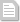 dokumenty--mogilev(1712755465).docdokumenty(1712755470).pdfprilozhenie-1.-tehnicheskie-harakteristiki-i-pokaza-(1712755477).pdfprilozhenie-6.-forma-predlozheniya-i-specifikacii(1712755481).docprilozhenie-7.-metodicheskie-rekomendacii-po-prikaz-(1712755486).pdfprilozheniya-2-5.-proekty-dogovora-postavki-mogi-(1712755492).pdfСобытия в хронологическом порядкеСобытия в хронологическом порядке10.04.2024
16:25:00Размещение приглашения к участию в процедуре закупки